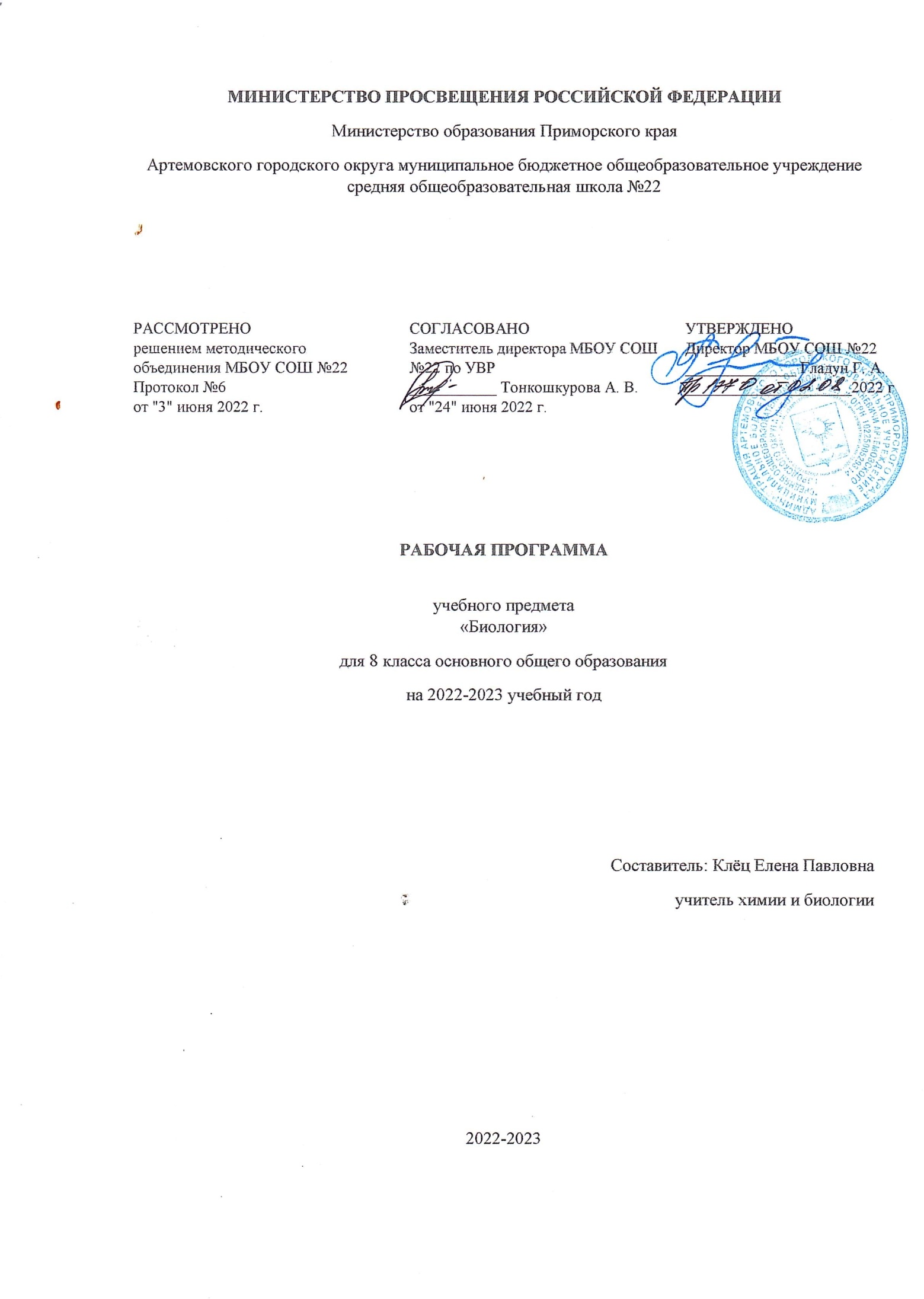 Пояснительная запискаРабочая программа по учебному плану «Биология» составлена на основании - Приказа Министерства образования и науки РФ от 17 декабря 2010 г. N 1897 "Об утверждении федерального государственного образовательного стандарта основного общего образования" - Приказа Министерства просвещения РФ от 20 мая 2020 г. N 254 "Об утверждении федерального перечня учебников, допущенных к использованию при реализации имеющих государственную аккредитацию образовательных программ начального общего, основного общего, среднего общего образования организациями, осуществляющими образовательную деятельность»Место курса в учебном плане: Предмет изучается в качестве обязательного предмета в объеме 70 учебных часов в год из расчета 2 учебных часа в неделю. На уровне основного общего образования предмет изучается 5 лет, что составляет 272 часов.Учебник: Биология: 8 класс: учебник для учащихся общеобразоват. учреждений / А. Г. Драгомилов, Р. Д. Маш. – изд. 3-е, перераб. – М.: Вентана-Граф, 2018.-272 с., ил. Система контроля знаний: на основании «Положения о формах, периодичности и порядке текущего контроля успеваемости и промежуточной аттестации обучающихся МБОУ «СОШ №22», принятого педагогическим советом от 15.01.2020, протокол №1.Предметные результаты изучения учебного предмета «Биология» включают:овладение умениями применять биологические знания для объяснения процессов жизнедеятельности человека, использовать информацию о современных достижениях в области биологии и экологии, работать с биологическими приборами, справочниками;развитие познавательных интересов, интеллектуальных и творческих способностей в процессе проведения наблюдений за самими собой, биологических экспериментов, работы с различными источниками информации;формирование правильного отношения к своему здоровью, гигиеническим требованиям;использование приобретенных знаний и умений в повседневной жизни для соблюдения правил поведения в окружающей среде.соблюдение мер профилактики заболеваний, вызываемых растениями, животными, бактериями, грибами и вирусами, а также травматизма, стрессов, ВИЧ-инфекции, вредных привычек (курение, алкоголизм, наркомания), нарушения осанки, зрения, слуха, инфекционных и простудных заболеваний; умение оказывать первую помощь при отравлении ядовитыми грибами, растениями, при укусах животных; при простудных заболеваниях, ожогах, обморожениях, травмах, спасении утопающего; проведение наблюдений за состоянием собственного организма.Содержание программы:Организм человека (5 ч)Анатомия, физиология, гигиена, методы исследованияЧасти тела, области тела, внутренние органы, мышцы, скелет, полости телаСтроение клетки, состав клетки, рост, развитие, возбудимость, обмен веществ, деление клеткиТкани животных и человека, нейрон, синапс, нейроглия, межклеточное веществоОрганы, системы органов, уровни организации организма, рефлекс, рецепторы, гормоныЛабораторные работы: ЛР №1 «Действие каталазы на пероксид водорода»ЛР №2 «Клетки и ткани под микроскопом»Опорно-двигательная система (7 ч)Мышцы, скелет, компактное, губчатое вещество, надкостница, костные клетки, соединения костей, костный мозгОтделы черепа, позвонок, позвоночный канал, отделы позвоночника, межпозвоночные диски, грудная клетка, ребра, спинной мозгПлечевой пояс, кости руки, кости ноги, тазовый пояс, парная тазовая кость, травмы, переломы, первая помощьГладкие и скелетные мышцы, жевательные и мимические мышцы головы, дыхательные мышцы туловища, сократимость, сухожилия Мышцы-антагонисты, мышцы-синергисты, статическая и динамическая работа, осанка, свод стопы, плоскостопиеГиподинамия, тренировочный эффект, статические и динамические упражнения, допингКонтрольные работы:Контрольная работа №1 «Опорно-двигательная система»Кровообращение (8 ч)Кровь, тканевая жидкость, лифа, гомеостаз, плаза крови, форменные элементы крови, фагоцитоз, антиген, антителоИммунитет, иммунная реакция, предупредительная прививка, вирусы, вакцина, сывороткаГруппы крови, изоантигены, резус-фактор, антитела, групповая совместимость кровиСердце, кровеносные сосуды, кровообращение, круги кровообращениеЛимфа, лимфатические капилляры, лимфатические сосуды, лимфатические узлы, артериальное давление, гипертония, гипотония, инсульт, инфарктАвтоматизм, симпатический и блуждающий нерв, гуморальная регуляция, абстиненция, функциональная нагрузка, среднее значение результатов функционирования проб, тренировочный эффектКровотечения, жгут, закрутка, давящая повязкаЛабораторные работы:ЛР №3 «Функциональная сердечно-сосудистая проба»Дыхательная система (6 ч)Дыхательная система, легочное дыхание, тканевое дыхание, органы дыхания, альвеолыЛегочная плевра, пристеночна плевра, плевральная полость, плевральная жидкость, диффузия, гемоглобинГрудная полость, межреберные мышцы, диафрагма, дыхательные движения, эмфизема легкихДыхательный центр продолговатого мозга, высшие центры коры больших полушарий головного мозга, регуляция дыханияГрипп, туберкулез, рак легких, флюорография, закаливание, влажная уборка, ЖЕЛ, гигиена дыханияУтопление, удушение, закаливание землей, отек гортани, электротравма, обморок, клиническая смерть, биологическая смерть, реанимацияЛабораторные работы:ЛР №4 «Дыхательные движения»Пищеварительная система (7 ч)Органические вещества, витамины, минеральные вещества, питательные вещества, пищевые продукты растительного и животного происхожденияГлотка, гортань, желчный пузырь, желчь, надгортанник, небо, небный язычок, пищеварительные железы, пищеварительный каналЗубы: резцы, клыки, коренные зубы, молочные зубы, кариес, слюна, желудочный сок, соли желудкаАппендицит, кишечный сок, брыжейка, ворсинки, незаменимые АК, гликоген, мочевина, воротная венаУсловный и безусловный рефлексы, временная связь, условное и безусловное торможение, ориентировочный рефлексЖелудочно-кишечные заболевания, насекомые – переносчики болезни, глистные заболевания, черви-паразитыКонтрольные работы:Контрольная работа №2 «Дыхание и пищеварение»Обмен веществ и энергии (10 ч)Стадии обмена веществ: подготовительная, клеточная, заключительнаяОсновной обмен, общий обмен, энерготраты, энергоемкость пищи, суточный рацион, гиповитаминозы, гипервитаминозы, авитаминозыПочка, нефрон, первичная и вторичная моча, мочеточники, мочевой пузырь, мочеиспускательный каналОбезвоживание организма, водное отравление, гигиена питья, кишечная палочка, ПДК бактерийЭпидермис, дерма, гиподерма, кожные рецепторы, кожный пигмент, сальные и потовые железы, волосы и ногти, загар, ожоги, обморожения, чесоткаТеплообразование, теплоотдача, терморегуляция, закаливание, солнечный и тепловой ударЖелезы, секреты, гормоны, эндокринная системаГормон роста, кретинизм, базедова болезнь, слизистый отек, инсулин, сахарный диабет, гормоны надпочечниковКонтрольные работы:Контрольная работа №3 «Обмен веществ и энергии»Нервная система (4 ч)ЦНС, ПНС, рефлекс, рефлекторная дуга, прямые и обратные связи, соматические и автономные отделы НССимпатический и парасимпатический отделы ВНС, солнечное сплетение, блуждающий нерв, иннервацияГипоталамус, нейрогормоны, позвоночный канал, спинно-мозговая жидкость, центральный канал, серое и белое веществоПродолговатый мозг, средний мозг, ост, мозжечок, кора и ядра, борозды и извилины, промежуточный мозг, большие полушарияОрганы чувств (5 ч)Анализаторы, специфичность, иллюзииБрови, веки, ресницы, глазницы черепа, носослезный проток, глазное яблоко, склера, роговица, радужка, зрачок, хрусталик, сетчатка, палочки, колбочки, дальнозоркость, близорукостьНаружное ухо, среднее ухо, внутреннее ухо, слуховая зонаОсязание, обонятельные клетки, вкусовые клетки, микроворсинки, токсикомания, вкусовые сосочки, послевкусиеКонтрольные работы:Контрольная работа №4 «Нервная система и органы чувств»Поведение и психика (6 ч)Безусловные рефлексы, инстинкты, запечатлениеУсловный рефлекс, динамический стереотип, рассудочная деятельность, положительные и отрицательные условные рефлексы, подкрепление, торможениеЗакономерности работы головного мозга, сон, электроэнцефалограф, сновидения, режимы сна и бодрствования Физиологи ВНД, подсознание, речевые центры, языковая среда, внешняя и внутренняя речь, познавательные процессыВоля, внушаемость, негативизм, эмоции, эмоциональное состояние, внимание, функции волиРаботоспособность, активный и пассивный отдых, режим дняЛабораторные работы:ЛР №5 «Овладение навыком зеркального письма»Индивидуальное развитие организма (7 ч)Яйцеклетка, сперматозоид, половые хромосому Х и У, оплодотворение, женская и мужская половая система, поллюцияВенерические заболевания, ВИЧРост и развитие, плод, зародыш, полуростовый скачок., филиппинский тестНаркогенные вещества, абстиненция, рак легких, гастрит, язва желудка и двенадцатиперстной кишки, белая горячка, цирроз печениТемпераменты, характер, интересы, склонности, способности, совестьКонтрольные работы:Контрольная работа №5 «Психология и онтогенез»Повторение (5 ч)РЕГИОНАЛЬНЫЙ КОМПОНЕНТ: - Раздел «Дыхательная система» 5 урок: «Наиболее часто встречающиеся заболевания дыхательных органов в Приморском крае»- Раздел «Индивидуальное развитие организма 6 урок: «Влияние Приморского климата на внутриутробное развитие»Центр «Точка Роста»:Комплект коллекций демонстрационный (по разным темам курса биологии); комплект муляжей; цифровой микроскоп; видеофильмы и анимация по физиологии человека; цифровая ученическая лаборатория Формы организации занятий в 8 классеКомбинированный уроклекциясеминарпрактикумлабораторное занятиеконференцияКонтрольных работ – 5Лабораторных работ – 5Тематический учебный планКалендарно-тематическое планирование по биологии в 8  классе№ТемаКол-во часов1Организм человека52Опорно-двигательная система73Кровообращение84Дыхательная система65Пищеварительная система76Обмен веществ и энергии107Нервная система48Органы чувств59Поведение и психика610Индивидуальное развитие организма711Повторение5Итого: 70№ урокаНаименование разделаТема урокаДеятельность на уроке в рамках «Точки Роста»Кол-во часовДомашнее заданиеДата1Организм человека (5)Введение. Науки об организме человека1§122Структура тела. Место человека в живой природе1§233Клетка: строение, хим. состав и жизнедеятельность.ЛР №1 «Действие каталазы на пероксид водорода»Работа с микроскопом. Рассмотрение микропрепаратов. 1§344Ткани. ЛР №2 «Клетки и ткани под микроскопом»Работа с микроскопом. Рассмотрение микропрепаратов. 1§455Системы органов в организме1§56Опорно-двигательная система (7)Скелет. Строение, состав и соединение костейРабота с муляжами внутренних органов. Просмотр видео по работе опорно-двигательной системы человека1§672Скелет головы и туловищаРабота с муляжами внутренних органов. Просмотр видео по работе опорно-двигательной системы человека1§783Скелет конечностей.Первая помощь при травмахРабота с муляжами внутренних органов. Просмотр видео по работе опорно-двигательной системы человека1§8, 994МышцыРабота с муляжами внутренних органов. Просмотр видео по работе опорно-двигательной системы человека1§10105Работа мышц. Нарушение осанки и плоскостопиеРабота с муляжами внутренних органов. Просмотр видео по работе опорно-двигательной системы человека1§11, 12116Работа опорно-двигательной системыРабота с муляжами внутренних органов. Просмотр видео по работе опорно-двигательной системы человека1§13127Контрольная работа №1 «Опорно-двигательная система»113Кровообращение (8)Внутренняя среда. Значение крови и ее составРабота с муляжами внутренних органов. Просмотр видео по работе сердца и сосудов организма. Просмотр видеороликов по оказанию первой медицинской помощи при кровотечении1§14142ИммунитетРабота с муляжами внутренних органов. Просмотр видео по работе сердца и сосудов организма. Просмотр видеороликов по оказанию первой медицинской помощи при кровотечении1§15153Тканевая совместимость и переливание кровиРабота с муляжами внутренних органов. Просмотр видео по работе сердца и сосудов организма. Просмотр видеороликов по оказанию первой медицинской помощи при кровотечении1§16164Строение и работа сердцаРабота с муляжами внутренних органов. Просмотр видео по работе сердца и сосудов организма. Просмотр видеороликов по оказанию первой медицинской помощи при кровотечении1§17175Движение лимфы и кровиРабота с муляжами внутренних органов. Просмотр видео по работе сердца и сосудов организма. Просмотр видеороликов по оказанию первой медицинской помощи при кровотечении1§18, 19186Регуляция работы сердца и предупреждение сердечных заболеванийРабота с муляжами внутренних органов. Просмотр видео по работе сердца и сосудов организма. Просмотр видеороликов по оказанию первой медицинской помощи при кровотечении1§20, 21197ЛР №3 «Функциональная сердечно-сосудистая проба»Работа с муляжами внутренних органов. Просмотр видео по работе сердца и сосудов организма. Просмотр видеороликов по оказанию первой медицинской помощи при кровотечении1208Первая помощь при кровотеченияхРабота с муляжами внутренних органов. Просмотр видео по работе сердца и сосудов организма. Просмотр видеороликов по оказанию первой медицинской помощи при кровотечении1§2221Дыхательная система (6)Значение дыхания. Органы дыханияРабота с муляжами внутренних органов. Просмотр видео по работе легких, газообмену в тканях и альвеолах, окислительных процессах внутри клеток. Просмотр видеороликов по оказанию первой медицинской помощи при поражении органов дыхания1§23222Строение легких. Газообмен в легких и тканяхРабота с муляжами внутренних органов. Просмотр видео по работе легких, газообмену в тканях и альвеолах, окислительных процессах внутри клеток. Просмотр видеороликов по оказанию первой медицинской помощи при поражении органов дыхания1§24233Дыхательные движения.ЛР №4 «Дыхательные движения»Работа с муляжами внутренних органов. Просмотр видео по работе легких, газообмену в тканях и альвеолах, окислительных процессах внутри клеток. Просмотр видеороликов по оказанию первой медицинской помощи при поражении органов дыхания1§25244Регуляция дыханияРабота с муляжами внутренних органов. Просмотр видео по работе легких, газообмену в тканях и альвеолах, окислительных процессах внутри клеток. Просмотр видеороликов по оказанию первой медицинской помощи при поражении органов дыхания1§26255Болезни органов дыхания и их предупреждение. Гигиена дыхания.Региональный компонент: «Наиболее часто встречающиеся заболевания дыхательных органов в Приморском крае»Работа с муляжами внутренних органов. Просмотр видео по работе легких, газообмену в тканях и альвеолах, окислительных процессах внутри клеток. Просмотр видеороликов по оказанию первой медицинской помощи при поражении органов дыхания1§27266Первая помощь при поражении органов дыханияРабота с муляжами внутренних органов. Просмотр видео по работе легких, газообмену в тканях и альвеолах, окислительных процессах внутри клеток. Просмотр видеороликов по оказанию первой медицинской помощи при поражении органов дыхания1§2827Пищеварительная система (7)Значение пищи и ее составРабота с муляжами внутренних органов. Просмотр видео по работе пищеварительной системы (ЖКТ, печени, поджелудочной железы). 1§29282Органы пищеваренияРабота с муляжами внутренних органов. Просмотр видео по работе пищеварительной системы (ЖКТ, печени, поджелудочной железы). 1§30293Зубы. Пищеварение в ротовой полости и желудкеРабота с муляжами внутренних органов. Просмотр видео по работе пищеварительной системы (ЖКТ, печени, поджелудочной железы). 1§31, 32304Пищеварение кишечнике. Всасывание питательных веществРабота с муляжами внутренних органов. Просмотр видео по работе пищеварительной системы (ЖКТ, печени, поджелудочной железы). 1§33315Регуляция пищеварения. Гигиена питанияРабота с муляжами внутренних органов. Просмотр видео по работе пищеварительной системы (ЖКТ, печени, поджелудочной железы). 1§34326Заболевания органов пищеваренияРабота с муляжами внутренних органов. Просмотр видео по работе пищеварительной системы (ЖКТ, печени, поджелудочной железы). 1§35337Полугодовая контрольная работа134Обмен веществ и энергии (10)Обменные процессы в организме1§36352Нормы питания. Витамины1§37, 38363Строение и функции почекРабота с муляжами внутренних органов. Просмотр видео по работе почек1§39374Предупреждение заболеваний почек. Питьевой режимРабота с муляжами внутренних органов. Просмотр видео по работе почек1§40385Значение и строение кожи, повреждения кожи1§41, 42396Закаливание. Оказание первой помощи при тепловом и солнечно ударах1§43407Железы внешней, внутренней и смешанной секрецииРабота с муляжами внутренних органов. Просмотр видео по работе эндокринной системы организма1§44418Роль гормонов в обмене веществ, росте и развитии организмаРабота с муляжами внутренних органов. Просмотр видео по работе эндокринной системы организма1§45429Обобщение знаний по теме «Обмен веществ и энергии»1подготовка к к/р4310Контрольная работа №3 «Обмен веществ и энергии»144Нервная система (4)Значение, строение и функционирование нервной системыРабота с муляжами внутренних органов. Просмотр видео по работе головного и спинного мозга1§46452Автономный (вегетативный) отдел нервной системыРабота с муляжами внутренних органов. Просмотр видео по работе головного и спинного мозга1§47463Нейрогуморальная регуляция. Спинной мозгРабота с муляжами внутренних органов. Просмотр видео по работе головного и спинного мозга1§48, 49474Головной мозг: строение и функцииРабота с муляжами внутренних органов. Просмотр видео по работе головного и спинного мозга1§5048Органы чувств (5)Как действуют органы чувств и анализаторыРабота с муляжами внутренних органов. Просмотр видео по работе органов чувств1§51492Зрительный анализатор. Заболевания глазРабота с муляжами внутренних органов. Просмотр видео по работе органов чувств1§52, 53503Органы слуха и равновесия. Их анализаторыРабота с муляжами внутренних органов. Просмотр видео по работе органов чувств1§54514Органы обоняния, осязания, вкусаРабота с муляжами внутренних органов. Просмотр видео по работе органов чувств1§55525Контрольная работа №4 «Нервная система и органы чувств»153Поведение и психика (6)Врожденные формы поведения1§56542Приобретенные формы поведения. ЛР №5 «Овладение навыком зеркального письма»1§57553Закономерности работы головного мозга. Биоритмы. Сон1§58, 59564Особенности ВНД человека. Познавательные процессы1§60575Воля и эмоции. Внимание1§61586Работоспособность. Режим дня. Экстремальные профессии.1§6259Индивидуальное развитие организма (7)Половая система человекаРабота с муляжами внутренних органов. Просмотр видео по работе и функционированию половой системы человека. Просмотр видеороликов о зарождении и развитии организма человека1§63602Наследственные и врожденные заболевания. Болезни, передающиеся половы путемРабота с муляжами внутренних органов. Просмотр видео по работе и функционированию половой системы человека. Просмотр видеороликов о зарождении и развитии организма человека1§64613Внутриутробное развитие организма. Развитие после рожденияРабота с муляжами внутренних органов. Просмотр видео по работе и функционированию половой системы человека. Просмотр видеороликов о зарождении и развитии организма человека1§65624О вреде наркогенных веществРабота с муляжами внутренних органов. Просмотр видео по работе и функционированию половой системы человека. Просмотр видеороликов о зарождении и развитии организма человека1§66635Психологические особенности личностиРабота с муляжами внутренних органов. Просмотр видео по работе и функционированию половой системы человека. Просмотр видеороликов о зарождении и развитии организма человека1§67646Обобщение знаний по теме «Психология и онтогенез»Региональный компонент «Влияние Приморского климата на внутриутробное развитие»1подготовка к к/р657Контрольная работа №5 «Психология и онтогенез»166Повторение (3)Кровообращение1записи672Дыхание1записи683Пищеварение1записи69Годовая контрольная работа70Нервная система. Психология